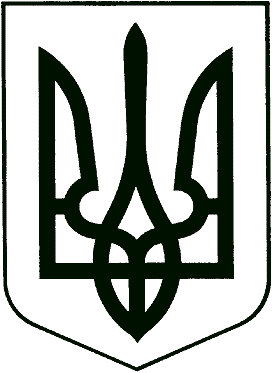 УКРАЇНАМіністерство освіти і науки УкраїниЧеркаської міської радиДепартамент освіти та гуманітарної політикиЧеркаська загальноосвітня школа І-ІІІ ступенів №25Черкаської міської ради Черкаської областівул. Нарбутівська 206, м. Черкаси, 18030, тел. 73-16-92е-mail: school25_ck@ukr.net Код ЄДРПОУ 25728145Шановні батьки!     Адміністрація школи дякує Вам за допомогу та підтримку у організації обладнання навчально-виховного процесу наших дітей та створення комфортних умов для їхнього перебування у школі.     Доводимо до Вашого відома, що за серпень 2021 року отримано фінансування по загальному фонду із бюджету 759 362,05  грн.,  з яких витрачено згідно кошторису:на зарплату вчителям та обслуговуючого персоналу – 633 908, 25 грн.;комунальні послуги –   7 505,14 грн.;придбали лавки для їдальні – 17 500, 00 грн.;придбали спортивний інвентар – 6 245, 00 грн.;придбали парти та стільці НУШ – 66 365, 00 грн.;поточний ремонт електрики – 25 103, 66 грн.;перевірка та заправка вогнегасників – 1 085, 00 грн.;курс «Школа» - 1 650, 00 грн.     Інформацію про усі фінансово-господарські розрахунки Ви можете отримати для ознайомлення у бухгалтерії школи або у заступника директора по господарській роботі. Всі розрахунки виконуються безготівково.Телефони:приймальні – 73-16-92;бухгалтерії – 73-16-92.Директор школи                                Ольга КОЧМАР